Meldeblatt„Ehrenamtlicher des Jahres“  Jahr:      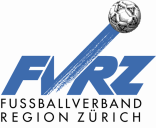 Angaben zur vorgeschlagenen Person:Verein:	     Name:	     	Vorname:	     Geburtsdatum:	     	Strasse und Nr.:	     PLZ / Ort:	     	E-Mail:	     Telefon Privat/Natel:	     	Telefon Geschäft:	     Bisherige wichtigste Funktion/en:Funktionärsbezeichnung	Jahreszahlen (von/bis)	Anzahl AmtsjahreKurzes Vereinsporträt:(4 – 5 Sätze, z.B. Gründung, Anzahl Mitglieder, Sinn und Zweck des Vereins)Genaue Beschreibung der Tätigkeit der letzten 5 Jahre: Beachten Sie das Merkblatt „FVRZ-Ehrenamtlicher des Jahres“. Geben Sie auch an, wie lange die Person Ihrem Verein angehört und was sie sonst noch gemacht hat. Legen Sie eventuell Unterlagen bei, welche die Leistungen untermalen.Die Eingabe wurde eingereicht von (Referenzperson):Vereinsname:	     	Funktion im Verein:	     Name:	     	Vorname:	     Strasse und Nr.:	     	PLZ / Ort:	     Telefon Privat/Natel:	     	Telefon Geschäft:	     E-Mail:	     	Fax:	     Datum:      	Unterschrift: ______________________________Einsenden/Übermitteln an:	Einsendeschluss:FVRZ, Alter Zürichweg 21, Postfach, 8952 Schlieren	Ende August des laufenden Jahres“Ehrenamtlicher des Jahres“Fax-Nr. 044 / 732 22 20  E-Mail: fvrz@football.ch